OEA/Ser.GCP/doc.5852/23 rev. 114 June 2023Original: EnglishCOMPREHENSIVE STRATEGIC PLAN OF THE ORGANIZATION OF AMERICAN STATES FOR 2023-2025 (Adopted by the Permanent Council at its regular meeting, held on May 3, 2023)Click on the link to access the Comprehensive Strategic Plan 2023-2025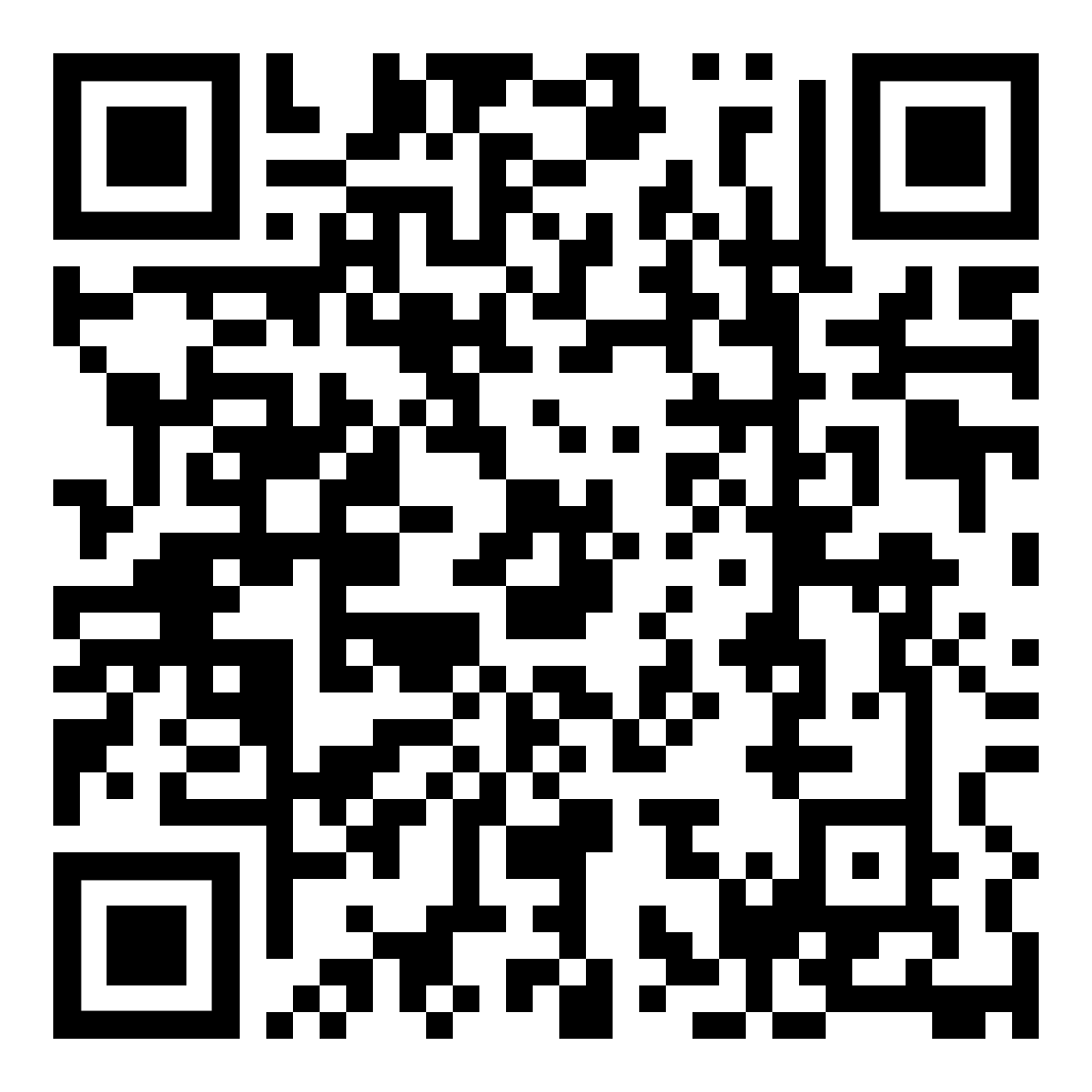 